Financial & Workplace 110Week 1 Lesson 1Goal:  Be able to use the relationship between slope and angle of elevation to solve problems.Slope Review:Slope =                  or                       Slope = y2 – y1                                                                               X2 – x1Example :A road rises 20m for every 120m of horizontal distance. Determine the slope of the road.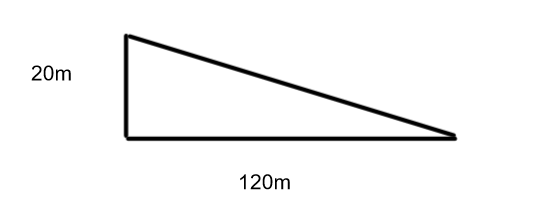 Express the slope as a fraction.Express the slope as a decimal.    Slope =                Slope =               Slope =                                  (Always reduce fractions)    =  0.1666.. = 0.1670.167= 0.167 x 100% = 16.7%Relationship Between Slope and Angle of ElevationRecall:The angle of elevation is the angle is the angle between the horizontal and the line of sight. For an object such as a ramp, it is the angle between the horizontal ground and the ramp.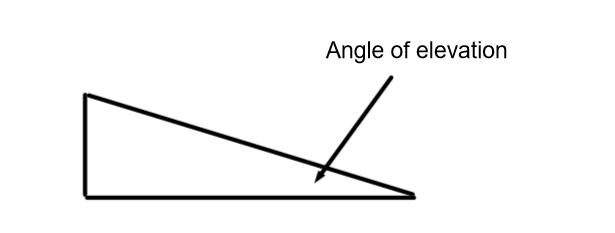 Examples: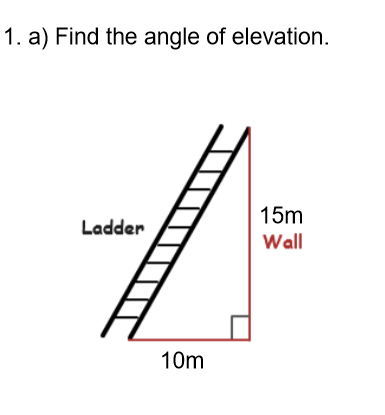 ***** Label the diagram*****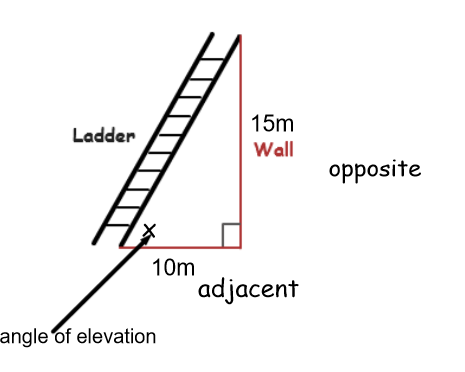 We know the opposite and adjacent sides so we will use the tangent ratio to find the angle of elevation (x).Tan x = Tan x = Tan x = 1.5X = tan-1 1.5X = 56.3°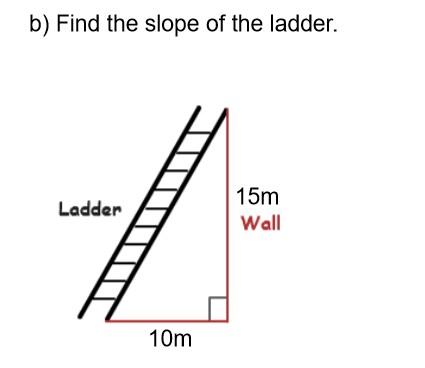     Slope = Slope =            =            = 1.5*** From this we see that ***Tangent of the angle of elevation = Slope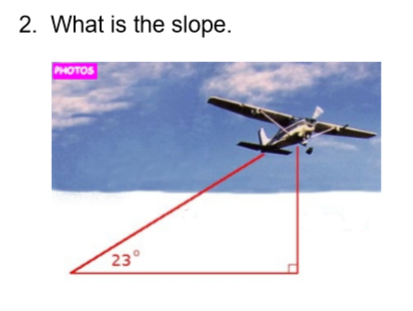 Tan 23° = 0.42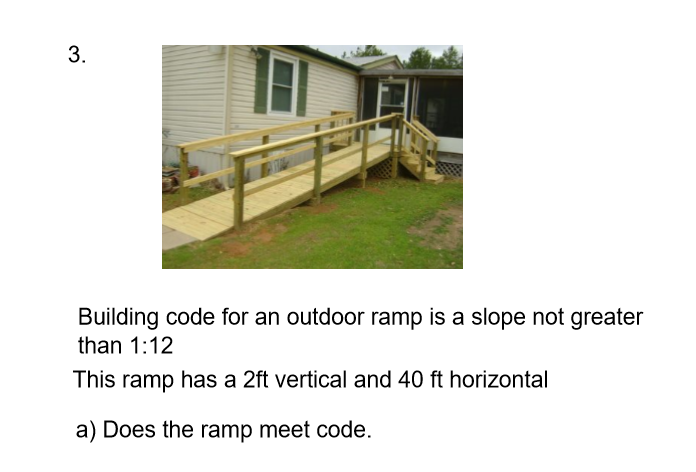 Answer:    Slope =               =              =             =  0.05Slope for code =                           = 0.083Since 0.05 < 0.083 the ramp meets code. Tan x =  0.05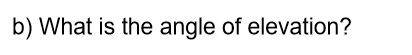 X = tan-1 0.05X = 3°The angle of elevation is 3°.Practice Questions from the bookp. 278-279 # 1 to 6